Рабочий лист Задание 1Прочитайте текст стихотворения, рассмотрите изображение на слайде, выполните задание.Я говорю: нас, граждан Ленинграда,Не поколеблет грохот канонад,И если завтра будут баррикады-Мы не покинем наших баррикад…И женщины с бойцами встанут рядом,И дети нам патроны поднесут,И надо всеми нами зацветутСтаринные знамена Петрограда.Автор: О. БерггольцО чем пойдет речь на классном часе?Какому периоду отечественной истории посвятила свои строки Ольга Берггольц?Что вам известно о Блокаде Ленинграда?Сформулируйте цель и задачи нашего занятия. Аргументируйте свой ответ.__________________________________________________________________________________________________________________________________________________________________________________________________________________________________________________________________________________________________________________________________________Задание 2Сформулируйте вопросы к теме «Блокада Ленинграда глазами ленинградцев», ответы на которые вы хотели бы получить в ходе занятия.__________________________________________________________________________________________________________________________________________________________________________________________________________________________________________________________________________________________________________________________________________Задание 3Прочитайте фрагмент документа, просмотрите видеофрагмент, выполните задание.«Непоколебимо решение фюрера сравнять Москву и Ленинград с землей, чтобы полностью избавиться от населения этих городов, которые в противном случае мы потом будем вынуждены кормить в течение зимы. Задачу уничтожения этих городов должна выполнить авиация. Для этого не следует использовать танки. Это будет народное бедствие, которое лишит центров не только большевизм, но и московитов (русских) вообще».Из дневника начальника Генерального штаба сухопутных войск генерал –полковника Ф. Гальдера.Обозначьте планы Вермахта относительно судьбы города Ленинграда.Объясните, почему план уничтожения города Ленинграда немецкими войсками не был случайностью?Аргументируйте ответ.________________________________________________________________________________________________________________________________________________________________________________________________________________________________________________________________________Задание 4Изучите данные таблицы, рассмотрите изображение и выполните задание.		Динамика рождаемости в блокадном Ленинграде  	Объясните, чем вызвано падение рождаемости на этапе 1942-1943 годов в городе Ленинграде?Чем объясняется рост рождаемости в 1944 году в Ленинграде?Аргументируйте ответ.Задание 5Прочитайте текст, рассмотрите изображение и выполните задание.«Город в блокаде, город окружен врагами, а мы выполняем свой долг и садимся за книги»,- говорите вы всему миру. Мужественные дети растут в Советской стране. Они учатся в городе, который бомбят, обстреливают из пушек и лишают продовольствия». Отрывок из дневника школьной учительницы по истории города Ленинграда К.В. Ползиковой –Рубец.Объясните, о чем говорит данный факт?Объясните, как он характеризует жителей Ленинграда? Аргументируйте ответ.Задание 6Прочитайте текст, рассмотрите изображение и выполните задание. «Бабушкин брат, который работал директором механического завода, практически не выходил с завода, почти сутками там работал. В то время все, так или иначе, работали. Моя мама работала на знаменитой швейной фабрике имени Володарского — это было недалеко от нашего дома. А сестры учились в школе: одна закончила 10-й класс, а другая – восьмой. Несмотря на свой юный возраст, и они работали. Моя мама сначала шила ватные штаны для фронта, а потом помогала делать снаряды. В первое время она брала меня с собой на работу, так как там было тепло».Блокадница Зинаида Петровна Иванова.«В январе 1944 г. нам с сестрой было по 13 лет. Но все же в период войны наш возраст считался солидным, а никаким законом детский труд не был защищен. Нам трудовых книжек не выдавали, работали мы бесплатно, на Победу. Сначала на полях совхоза «Ручьи», потом в Мечниковской больнице, приспособленной во время войны под госпиталь. В госпитале мы работали через день. В наши обязанности входило кормить раненых, ухаживать за ними, выносить утки, убирать помещения, стирать, гладить бинты. Когда возвращались домой, то еле волочили ноги: от усталости, из-за голода и потому, что дороги, занесенные снегом, некому было расчищать».Блокадница Ксения Максимовна Мазурова.«Ситуация в Ленинграде была такая, что для того, чтобы выжить, нужно было встать и пойти работать. Это было самое главное – найти в себе мужество, силу и волю. Те, кто пережил блокаду, до сих пор уверены, что город выжил потому, что для его выживания и для Победы работали все— от мала до велика». Блокадница Зинаида Петровна Иванова.Что объединяет данные воспоминания?Охарактеризуйте труд ленинградцев с точки зрения его важности для страны в целом, для самого города и для каждого жителя в отдельности.Можно ли считать труд детей в блокадном Ленинграде подвигом?Аргументируйте ответЗадание 7Прочитайте текст, рассмотрите изображение и выполните задание.«В осажденном Ленинграде - городе, где долгое время жил и работал академик Вавилов, шла первая блокадная зима. Нормы хлеба были сокращены до невозможного: рабочим - по 250 граммов пополам с отрубями, остальным - 125 граммов. Люди обезумевали от голода, падали на ходу, десятки тысяч умирали от истощения. А в это время в темных холодных комнатах на Исаакиевской площади, в доме с забитыми досками окнами было полно еды. В коробках и мешках Всесоюзного института растениеводства (ВИР) лежали десятки тонн семян, клубней картофеля. Сотрудники института, которые работали и урывками спали рядом, были так же голодны и истощены, как и все ленинградцы. При крайне низкой температуре, они стойко держались все блокадные зимы, без воды, электричества, под непрерывным артобстрелом. Они бредили едой, и все же никому из них даже не приходила в голову мысль съесть хотя бы горсточку зерен, чтобы спасти свою жизнь. <…> Еле державшийся на ногах, истощенный, обмерзший ближайший соратник Вавилова Вадим Степанович Лехнович, рискуя жизнью, под обстрелом добывал для спасения коллекции дрова. Он был душой крошечного мужественного коллектива». «На сегодняшний день коллекция семян, собранная Николаем Ивановичем Вавиловым, оценивается примерно в 10-11 триллионов долларов».Объясните, в чем заключается уникальность этой коллекции?Обозначьте цель, которую поставили себе сотрудники мужественного научного коллектива.Аргументируйте ответЗадание 8Ленинград и его героическая эпопея произвели глубокое впечатление на Фадеева. Он был на Ленинградском фронте, три месяца провел в блокированном городе. Результатом этого стала книга очерков «Ленинград в дни блокады» (1944) — одно из лучших документальных произведений о городе-герое.Прочитайте текст, рассмотрите изображение и выполните задание.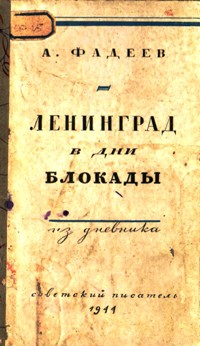 «Но мы, русские люди, – трехжильные. О ленинградцах можно сказать, что они выжили назло врагу. И снова заметил эту черту, характерную для подавляющего большинства ленинградцев, переживших блокадную зиму: ощущение города, как своего единого большого дома, и всех ленинградцев, как единой большой семьи, прошедшей через общее для всех тяжелое испытание». Из дневника писателя Александра Фадеева.Раскройте образ ленинградцев, вставших на защиту и спасение своего города в период блокады.Аргументируйте ответ.Задание 9Рассмотрите рисунки детей блокадного Ленинграда, выполните задание.Что рисовали дети блокадного Ленинграда?Какие эмоции у вас возникают, глядя на эти рисунки?Как бы вы назвали каждый из представленных рисунков?Год 1939 1940 1942 1943 1944 Родились живыми 79411 66604 13444 7613 22565 Родились мертвыми  1838 1514 233 162 430 Родилось всего  80249 68118 13677 7775 22995 Детская смертность                от «0» до «1 года» 11578 13047 - 1080 3013 Вышли живыми из блокады 68671 53557 - 6533 19552 